Water Operator Report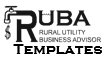 City of 		(name) 			(date)		Last month’s data:Gallons of water produced: Gallons of water backwashed: Gallons of wastewater discharged: Test results: Preventative Maintenance Plan report: Notes about the month:Concerns moving forward:Attested:Water operator (enter name)		Date